Pour rappel, les livres vont être préparés par l’association OPALIVRES*.Nous vous préviendrons quand ils seront disponibles.Cette année, toutes les classes sont appelées à voter pour leur chronique préférée. Elles s’engagent donc à participer au jury final en désignant les grands vainqueurs. Une fiche guide est disponible dans le document de présentation pour vous aider à mener cette séance avec votre classe.Lien vers le document de présentation (réactualisée le 7 septembre 2021)*L’association OPALIVRES est riche de 50 000 ouvrages qu’elle met à disposition de ses adhérents moyennant 20 € par an et par école. LIEN vers le bulletin d’adhésionCHRONIQUEURS EN HERBE
Inscription au dispositif 2021-2022A renvoyer au conseiller pédagogique de votre circonscription 
avant les vacances de ToussaintBoulogne 1 : yann.fernandes@ac-lille.frBoulogne 2 : sabine.quennesson@ac-lille.frMarquise : mylene.labit@ac-lille.fr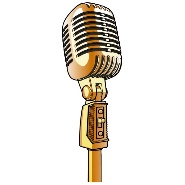 NOMPrénomNiveau de classeEcoleCommuneCirconscriptionThématique choisie